Зимние виды спортаРодителям рекомендуется: побеседовать с детьми о спорте, о зимних видах спорта. Что нужно, чтобы вырасти сильными, здоровыми, крепкими? Как называются люди, занимающиеся спортом? Уточнить, какие виды спорта знает ребенок; какие из них являются зимними?Упражнение «Кому что нужно?»Лыжнику нужны лыжи.Хоккеисту …Фигуристу …Саночнику …Конькобежцу … .Упражнение «Один – много – все» со словами:спортсмен,  упражнение, форма, победитель, чемпион, лыжница, лыжник, хоккеист, фигурист.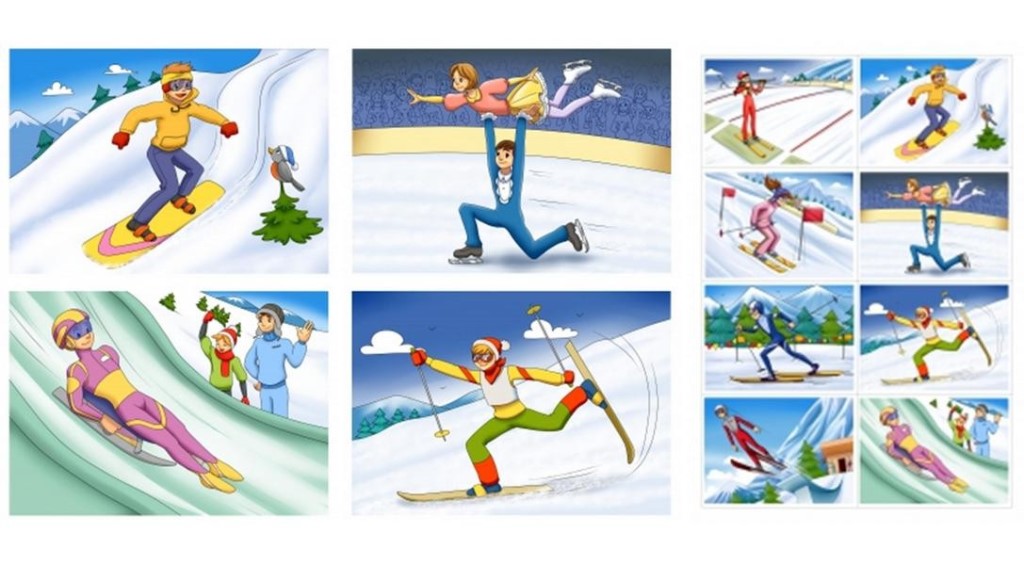 